1.  Advance Prompt Notice [WebPro]	
Subject: Report your March 2017 employment Current Employment Statistics is now collecting March 2017 data.  Please go to https://idcf.bls.gov and submit your information by Friday, March 31, 2017.    Payroll won’t be available by March 31?  No problem, simply report as soon as your payroll is available (even if it is after March 31). You can ignore additional reminders until your data are ready to report.If you have any questions please contact us at ceswebteam@bls.gov
Thank you for your cooperation.

CES Web Team
Bureau of Labor Statistics
ceswebteam@bls.gov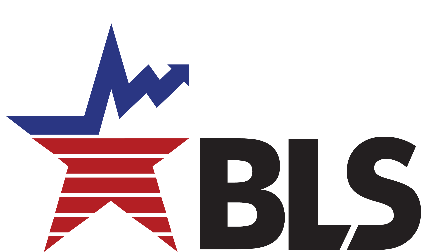 The Bureau of Labor Statistics (BLS) is committed to the responsible treatment of confidential information and takes rigorous security measures to protect confidential information in its possession.  This email contains confidential information.  If you believe you are not the intended recipient of this message, please notify the sender and delete this email without disclosing, copying, or further disseminating its contents.2. NRP Notice [WebPro]


Subject: Urgent:  Report your March 2017 EmploymentAs of today, our records show that we have not received your employment data for March 2017. Your submission helps ensure that we produce high quality monthly estimates of employment used by businesses, policymakers, private citizens, and other key decisionmakers.Please go to https://idcf.bls.gov and submit your information as soon as possible.  If you have already reported, please disregard this message.Payroll not ready yet?  No problem, please save this message until your payroll information is available.If you have any questions please contact us at ceswebteam@bls.gov
Thank you for your cooperation.

CES Web Team
Bureau of Labor Statistics
ceswebteam@bls.govThe Bureau of Labor Statistics (BLS) is committed to the responsible treatment of confidential information and takes rigorous security measures to protect confidential information in its possession.  This email contains confidential information.  If you believe you are not the intended recipient of this message, please notify the sender and delete this email without disclosing, copying, or further disseminating its contents.3.  Last Chance Prompt  [WebPro]


Subject: Last Chance:  Report your March 2017 Employment 
This is your last chance to report your March 2017 employment data so they can be included in our March 2017 estimates. Your submission helps ensure that we produce high quality monthly estimates of employment used by businesses, policymakers, private citizens, and other key decisionmakers.

Please go to https://idcf.bls.gov and submit your information as soon as possible.  If you have already reported, please disregard this message.Payroll not ready yet?  No problem, please save this message until your payroll information is available.If you have any questions please contact us at ceswebteam@bls.gov
Thank you for your cooperation.

CES Web Team
Bureau of Labor Statistics
ceswebteam@bls.govThe Bureau of Labor Statistics (BLS) is committed to the responsible treatment of confidential information and takes rigorous security measures to protect confidential information in its possession.  This email contains confidential information.  If you believe you are not the intended recipient of this message, please notify the sender and delete this email without disclosing, copying, or further disseminating its contents.4.  2nd Closing Prompt   [WebPro]
Subject: Urgent:  Report your March 2017 Employment 
As of today, our records show that we have not received your employment data for March 2017. Your submission helps ensure that we produce high quality monthly estimates of employment used by businesses, policymakers, private citizens, and other key decisionmakers.
Please go to https://idcf.bls.gov and submit your information as soon as possible.  If you have already reported, please disregard this message.If you have any questions please contact us at ceswebteam@bls.gov
Thank you for your cooperation.

CES Web Team
Bureau of Labor Statistics
ceswebteam@bls.govThe Bureau of Labor Statistics (BLS) is committed to the responsible treatment of confidential information and takes rigorous security measures to protect confidential information in its possession.  This email contains confidential information.  If you believe you are not the intended recipient of this message, please notify the sender and delete this email without disclosing, copying, or further disseminating its contents.